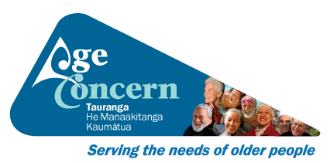 Application / Referral for Age Connect ServiceApplication / Referral for Age Connect ServiceClient Contact DetailsRest Home Resident: 	Yes  	No  	Living Alone: 	Yes   	No  Additional information – is there anything other information we need to know?Referrer’s DetailsName: 		Organisation 	Day Phone: 		Cell Phone: 	Email: 		Date: 	Return Referral Form to:  Age Concern Tauranga, 177a Fraser Street, Tauranga 3112 	or Email: cc.ageconcerntga@xtra.co.nz